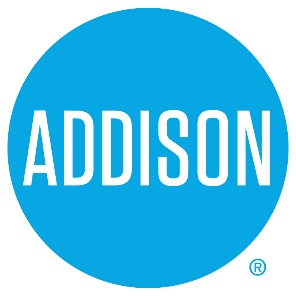 Bond Advisory Committee Agenda May 9, 20195:30 – 7:30Welcome							Ralph Doherty Approval of Notes from May 2, 2019 Meeting 		Ralph DohertyDiscuss Final Project Selection				Ralph Doherty, Committee4.   Discussion of Propositions 	Ralph Doherty, CommitteeDiscussion of DRAFT Final Report	Ralph Doherty, Committee	Next meeting – May 23, 2019, 5:30 to 7:50 Addison Tree HouseFinal Report to Council Closing							Ralph Doherty